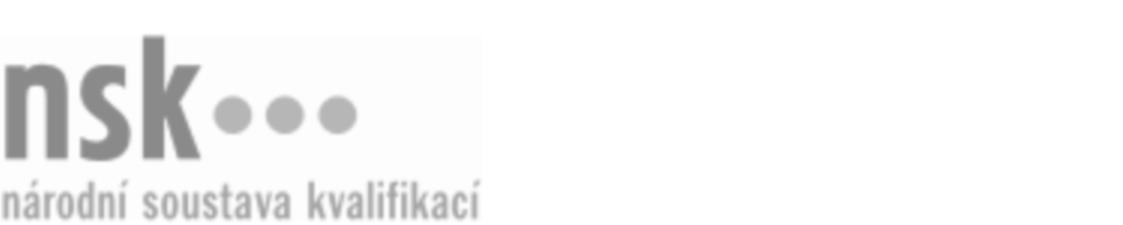 Kvalifikační standardKvalifikační standardKvalifikační standardKvalifikační standardKvalifikační standardKvalifikační standardKvalifikační standardKvalifikační standardHodnotitel/hodnotitelka koní (kód: 41-002-M) Hodnotitel/hodnotitelka koní (kód: 41-002-M) Hodnotitel/hodnotitelka koní (kód: 41-002-M) Hodnotitel/hodnotitelka koní (kód: 41-002-M) Hodnotitel/hodnotitelka koní (kód: 41-002-M) Hodnotitel/hodnotitelka koní (kód: 41-002-M) Hodnotitel/hodnotitelka koní (kód: 41-002-M) Autorizující orgán:Ministerstvo zemědělstvíMinisterstvo zemědělstvíMinisterstvo zemědělstvíMinisterstvo zemědělstvíMinisterstvo zemědělstvíMinisterstvo zemědělstvíMinisterstvo zemědělstvíMinisterstvo zemědělstvíMinisterstvo zemědělstvíMinisterstvo zemědělstvíMinisterstvo zemědělstvíMinisterstvo zemědělstvíSkupina oborů:Zemědělství a lesnictví (kód: 41)Zemědělství a lesnictví (kód: 41)Zemědělství a lesnictví (kód: 41)Zemědělství a lesnictví (kód: 41)Zemědělství a lesnictví (kód: 41)Zemědělství a lesnictví (kód: 41)Týká se povolání:Hodnotitel koníHodnotitel koníHodnotitel koníHodnotitel koníHodnotitel koníHodnotitel koníHodnotitel koníHodnotitel koníHodnotitel koníHodnotitel koníHodnotitel koníHodnotitel koníKvalifikační úroveň NSK - EQF:444444Odborná způsobilostOdborná způsobilostOdborná způsobilostOdborná způsobilostOdborná způsobilostOdborná způsobilostOdborná způsobilostNázevNázevNázevNázevNázevÚroveňÚroveňOrientace v organizaci a právní úpravě chovu koní v ČROrientace v organizaci a právní úpravě chovu koní v ČROrientace v organizaci a právní úpravě chovu koní v ČROrientace v organizaci a právní úpravě chovu koní v ČROrientace v organizaci a právní úpravě chovu koní v ČR44Vedení evidence koní v ČRVedení evidence koní v ČRVedení evidence koní v ČRVedení evidence koní v ČRVedení evidence koní v ČR44Klasifikace plemen koníKlasifikace plemen koníKlasifikace plemen koníKlasifikace plemen koníKlasifikace plemen koní44Orientace v anatomii a fyziologii koníOrientace v anatomii a fyziologii koníOrientace v anatomii a fyziologii koníOrientace v anatomii a fyziologii koníOrientace v anatomii a fyziologii koní44Popisování koní z hlediska jejich identifikacePopisování koní z hlediska jejich identifikacePopisování koní z hlediska jejich identifikacePopisování koní z hlediska jejich identifikacePopisování koní z hlediska jejich identifikace44Posuzování exteriéru koníPosuzování exteriéru koníPosuzování exteriéru koníPosuzování exteriéru koníPosuzování exteriéru koní44Měření koní a zjišťování jejich hmotnostiMěření koní a zjišťování jejich hmotnostiMěření koní a zjišťování jejich hmotnostiMěření koní a zjišťování jejich hmotnostiMěření koní a zjišťování jejich hmotnosti44Aplikace poznatků z reprodukce a plemenitby koníAplikace poznatků z reprodukce a plemenitby koníAplikace poznatků z reprodukce a plemenitby koníAplikace poznatků z reprodukce a plemenitby koníAplikace poznatků z reprodukce a plemenitby koní44Orientace ve šlechtění koníOrientace ve šlechtění koníOrientace ve šlechtění koníOrientace ve šlechtění koníOrientace ve šlechtění koní44Hodnocení výkonnosti koníHodnocení výkonnosti koníHodnocení výkonnosti koníHodnocení výkonnosti koníHodnocení výkonnosti koní44Příprava předvadiště a předvedení koníPříprava předvadiště a předvedení koníPříprava předvadiště a předvedení koníPříprava předvadiště a předvedení koníPříprava předvadiště a předvedení koní44Hodnotitel/hodnotitelka koní,  29.03.2024 6:47:18Hodnotitel/hodnotitelka koní,  29.03.2024 6:47:18Hodnotitel/hodnotitelka koní,  29.03.2024 6:47:18Hodnotitel/hodnotitelka koní,  29.03.2024 6:47:18Strana 1 z 2Strana 1 z 2Kvalifikační standardKvalifikační standardKvalifikační standardKvalifikační standardKvalifikační standardKvalifikační standardKvalifikační standardKvalifikační standardPlatnost standarduPlatnost standarduPlatnost standarduPlatnost standarduPlatnost standarduPlatnost standarduPlatnost standarduStandard je platný od: 07.10.2020Standard je platný od: 07.10.2020Standard je platný od: 07.10.2020Standard je platný od: 07.10.2020Standard je platný od: 07.10.2020Standard je platný od: 07.10.2020Standard je platný od: 07.10.2020Hodnotitel/hodnotitelka koní,  29.03.2024 6:47:18Hodnotitel/hodnotitelka koní,  29.03.2024 6:47:18Hodnotitel/hodnotitelka koní,  29.03.2024 6:47:18Hodnotitel/hodnotitelka koní,  29.03.2024 6:47:18Strana 2 z 2Strana 2 z 2